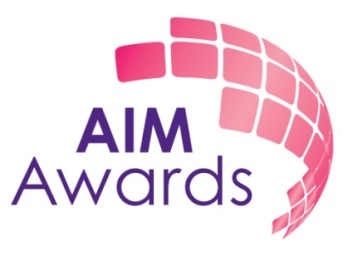 AIM Awards Suite of Counselling QualificationsLevel 2 CounsellingSkills Acquisition and PracticeMarking SchemeJune 2016 Series * The accepted response are not exclusive, examiners are expected to use their professional judgement to give credit to other equally acceptable responses that address the question.Distribution of marks:This assessment is designed to assess the indicated assessment criteria indicated in the unit below.Writers will ensure all assessment criteria are covered in the assessment.Unit SummaryThis unit will introduce learners to counselling and its ethos and methodology. They will learn to distinguish between using counselling and counselling skills.  This unit will support the development of fundamental counselling skills and provide learners with the skills, knowledge and understanding of practice within the boundaries of an ethical framework. Unit InformationIt is expected that before the unit is delivered, the tutor will have read the Qualification Specification to ensure all conditions regarding Rules of Combination, delivery, assessment and internal quality assurance are fulfilled. Additional guidance is available below as Assessment Guidance for Learning Outcomes and Assessment Criteria in bold. This unit has 4 learning outcomesAssessment This unit is assessed by:an examination which is externally set and marked by AIM Awardsrole-play  which is internally set and assessed Indicative ContentLearners should be introduced to the concept of appropriate referral procedures for clients should that be necessary at any stage/element of the counselling relationship. Learning Outcome 1Counselling skills: to include the qualities of a skilled helper.Learning Outcome 22.1 Key elements: three must be identified.2.2 Key skills: three must be identified.  These are the skills needed to build rapport and initiate a counselling relationship.Learning Outcome 33.1 and 3.2 The skills needed: knowledge of, and opportunity to demonstrate, a range of appropriate counselling skills to develop and maintain the counselling relationship: these could include, but are not limited to, effective use of silence, use of minimal encouragers, active listening, effective use of 	immediacy, evaluation and review, keeping focus, appropriate use of 	challenging, empathy.3.3 Positive ways: strategies and skills that could effectively move the counselling relationship forwardLearning Outcome 44.2 Conclude a counselling interaction: appropriate skills for concluding counselling relationships to include focus on evaluation, summarising, client participation in endings, and focus upon client awareness of endings throughout the relationship (e.g. alerting client to number of session).Evidence RequirementsEvidence of practical ability must be demonstrated through an internally assessed role-play.Reading ListRequired Reading 	Dryden, W. (2011) Counselling in a Nutshell (2nd Ed). London: Sage.	Hough, M. (2010) Counselling Skills and Theory. (3rd Ed). London: Hodder & 			Stoughton.	Nelson-Jones, R. (2012) Introduction to Counselling Skills: Texts and 				Activities (4th Ed). London: Sage.	Stewart, W. (2005) An A-Z of Counselling Theory and Practice (4th Ed). 				Cheltenham: Nelson Thornes.	Sutton, J. and Stewart, W. (2008) Learning to Counsel: Develop the skills you 			need To Counsel Others (3rd Ed). Oxford: How to books.Recommended Reading	De Board, R. (1998) Counselling for Toads. London: Routledge.	Egan, G. (2014) The skilled helper: a problem-management and opportunity-			development approach to helping (10th  International Ed). Pacific Grove (CA): 		Cengage Learning.The qualification specification contains full information on the qualification.Question Accepted Responses*Marks AvailableAssessment Criterion 1The following statements about counselling and counselling skills. Put a tick () in the box next to each phrase to show whether you consider it to be a true or false.A – TrueB – FalseC – TrueD – TrueE – FalseF – Falseup to 6 marks available1 mark for point correctly identified1.22aWhich statement is true?  Write the correct letter in the box.   1. C2. B3. Bup to 3 marks available1 mark for correctly identified1.12bGive two examples of when a counsellor is legally obliged to break the confidentiality of the counselling relationship.Money launderingActs of treason (Terrorism Act 2000)Court ordersDrugs Traffickingup to 2 marks available1 mark for each example2.13aChoose the word or phrase from the list A to H below that most closely relates to each of the sentences 1-4 below.  Write the correct letter in each box. 1 – C Body Language2 – A Immediacy3– E Paraphrasing or Summarising4 - F Focusingup to 4 marks available1 mark for pointcorrectly identified1.13bGive an example of an open question, and state why you would use one.To explore what the client is saying.To encourage the client space to give more detail.Any question beginning:what/when/who/when/why/howup to 3 marks available 1 mark for an example.2 marks for giving the reason as to why you would use.2.14Lara is a counsellor and is with a client when her next client, Sophie, arrives early to their session. Lara pops her head out of the door and tells Sophie she will be five minutes and asks Sophie to wait quietly outside the counselling room. Five minutes later Lara’s first client comes out in tears and leaves. Lara calls Sophie into the room. As Sophie comes in Lara is clearing away the used tissues from the side table and invites Sophie to sit down. Lara sits down next to Sophie and asks her what she would like to talk about today.Identify three things you would do differently to Lara. Explain why you would change this and how it would help towards a good working relationship with Sophie. Popping head out of door.Waiting outside of the counselling room.Calling into room.Clearing up the room (eg last clients tissues).Sits down next to client.Any other valid answer.up to 9 marks available1 mark for each reason.2 marks good explanation that is clearly related to rapport/relationship building1 mark tenuous explanation that is tangentially related to rapport/relationship0 Marks no reason provided2.25Lara is working with a client and is not sure how to prepare for the ending. What would you advise Lara to do, to support her with this task? Give two examples and in each case explain your answer. Carry out a review of progress made.Allow client to express feelings associated with this ending.Look forward to the future when counselling has finished/the client will need time to get used to idea/signpost.Source further support if necessaryup to 6 marks available1 marks for the reason2 marks good explanation that is clearly related to supporting the client1 mark tenuous explanation that is tangentially related to supporting the client0 Marks no reason provided3.36Lara is on the final session with her client. Describe two actions she needs to do to draw their sessions to a proper end, and explain why she would do this.Carry out a review of progress made.Discuss forthcoming ending with client.Allow client to express feelings associated with this ending.Remind client nearer time of ending that their relationship is coming to a close.Look forward to the future when counselling has finishedup to 6 marks available1 marks for the reason2 marks good explanation that is clearly related to supporting the client1 mark tenuous explanation that is tangentially related to supporting the client0 Marks no reason provided3.3QuestionNumber of marksCriteria CoveredCriteria CoveredWeighting (%)161.21.2252.12.1371.11.1492.22.2563.33.3664.14.1Total39Passmark2154%Unit Credit Value:	9Unit Level:TwoUnit Guided Learning Hours:45Ofqual Unit Reference Number:J/506/3040Unit Review Date:31/07/2019Unit Sector:1.3 Health and Social CareLEARNING OUTCOMESASSESSMENT CRITERIAThe learner will:The learner can:Understand the role of counselling skills in a helping relationshipDefine what is meant by counselling skillsIdentify the place of counselling on a helping continuumKnow about initiating a counselling interactionIdentify key elements in a counselling contractIdentify key skills for rapport buildingKnow how to develop and maintain a counselling interactionIdentify the skills needed to develop and maintain the counselling relationshipDemonstrate the skills needed to develop and maintain the counselling relationshipIdentify positive ways of moving the counselling relationship forwardIdentify negative ways of moving the counselling relationship forwardBe able to conclude a counselling interactionDescribe the importance of endings in a counselling interactionConclude a counselling interaction